Travail des élèves de seconde aéronautique en quelques photos :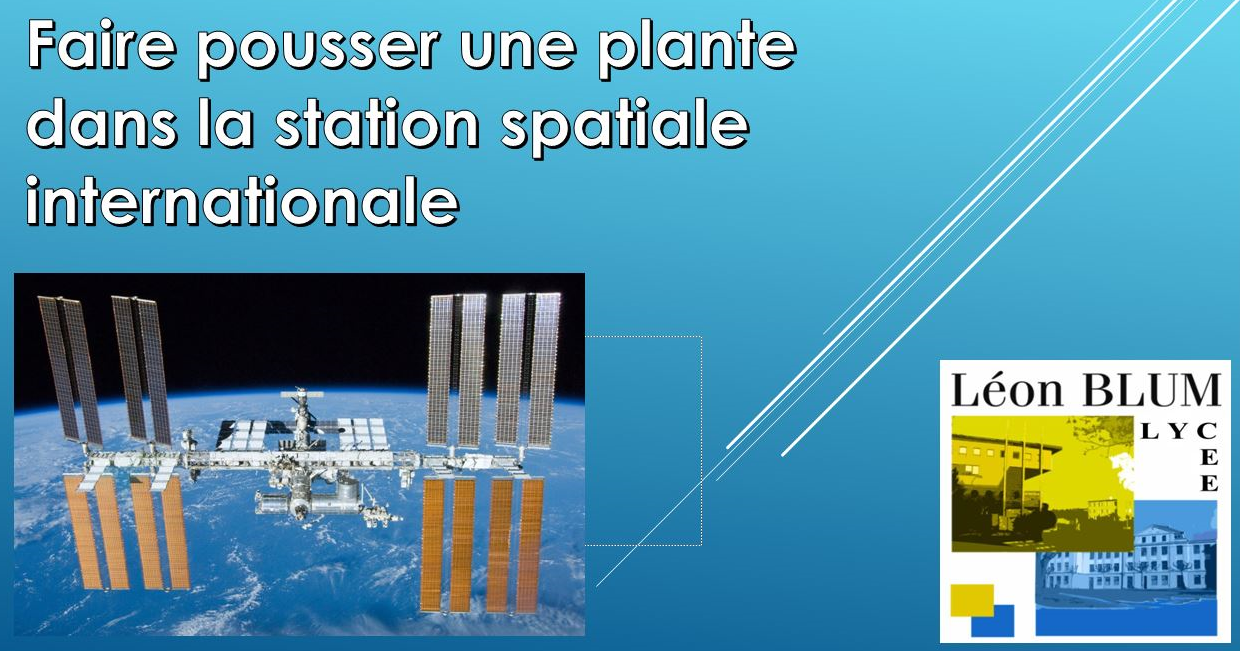 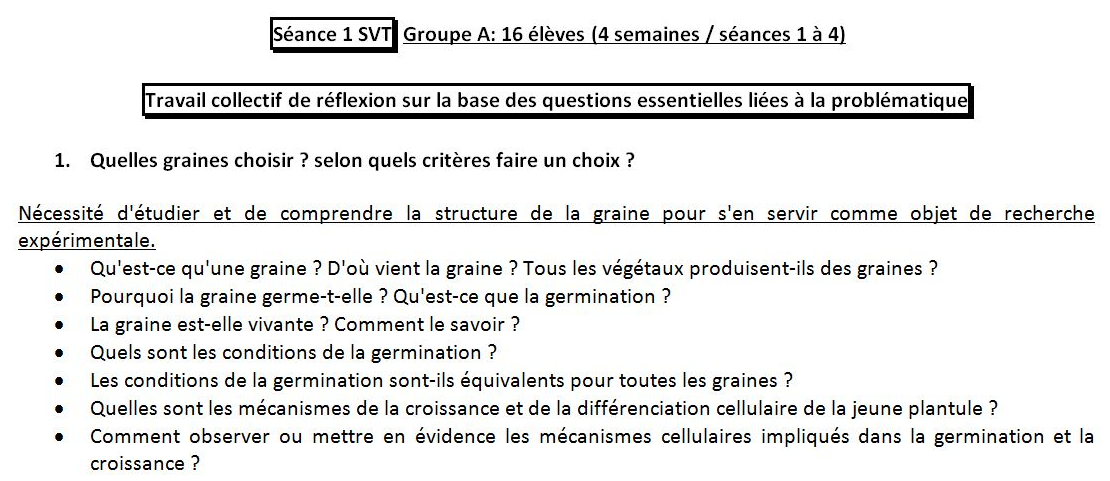 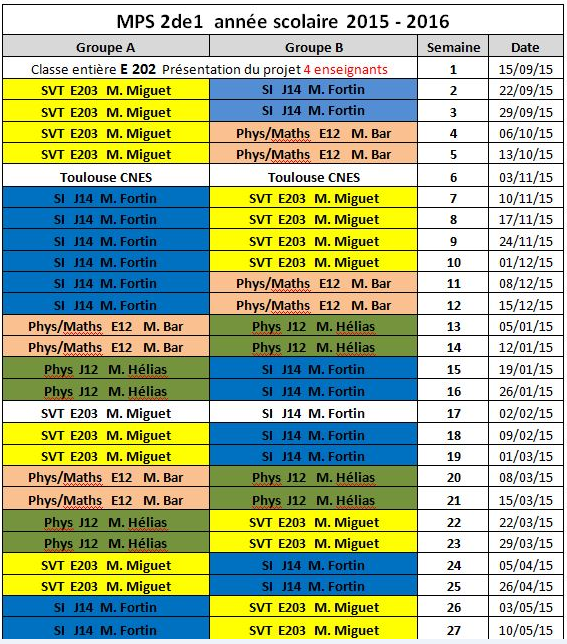 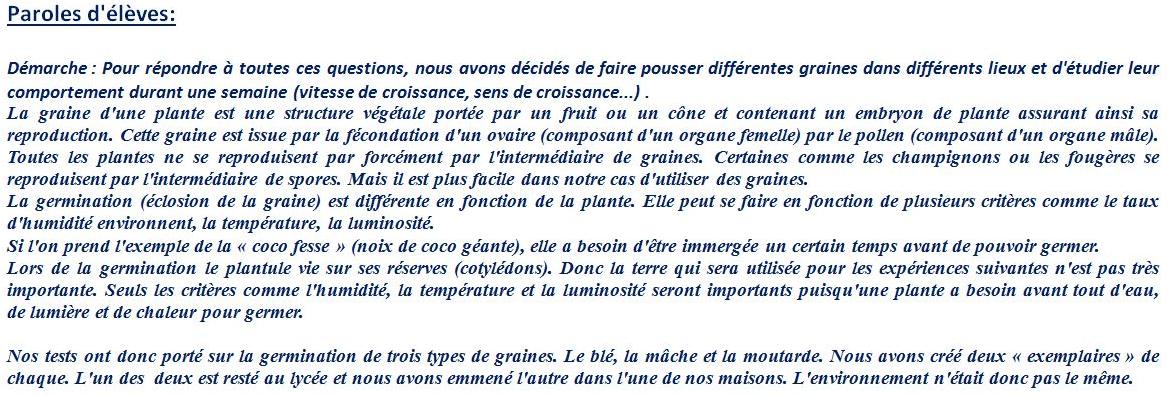 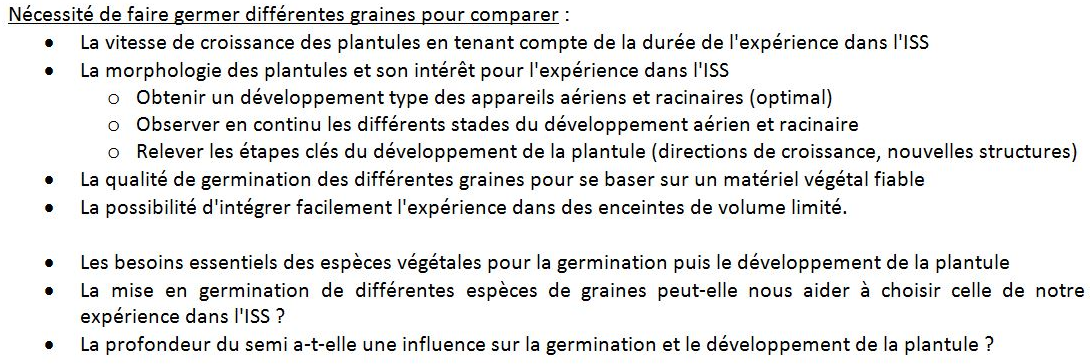 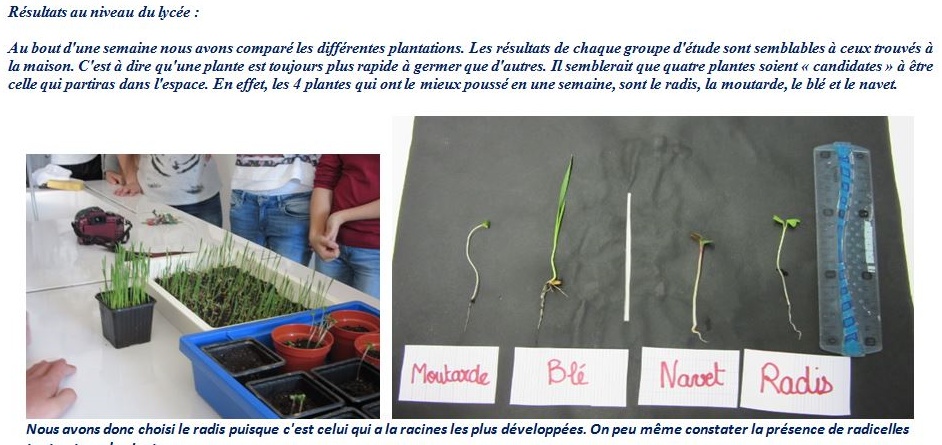 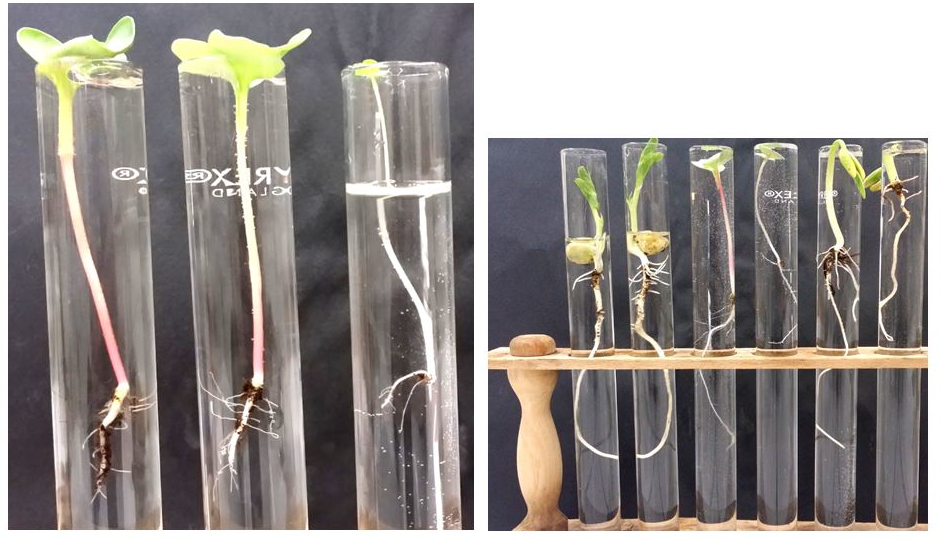 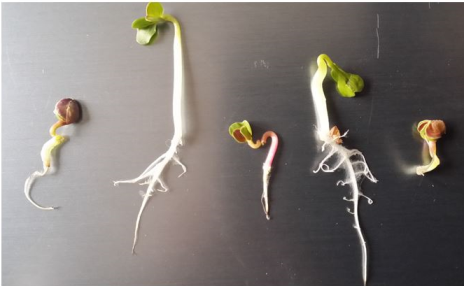 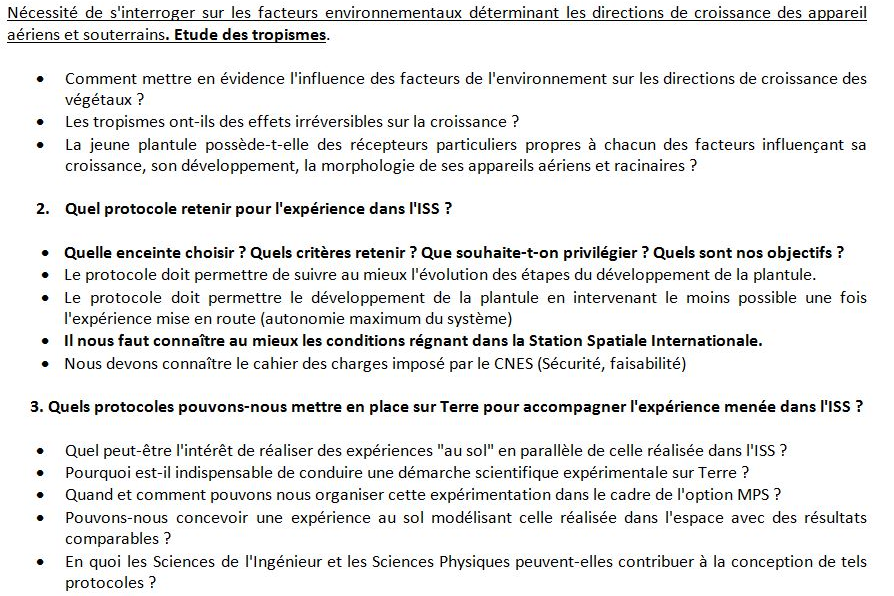 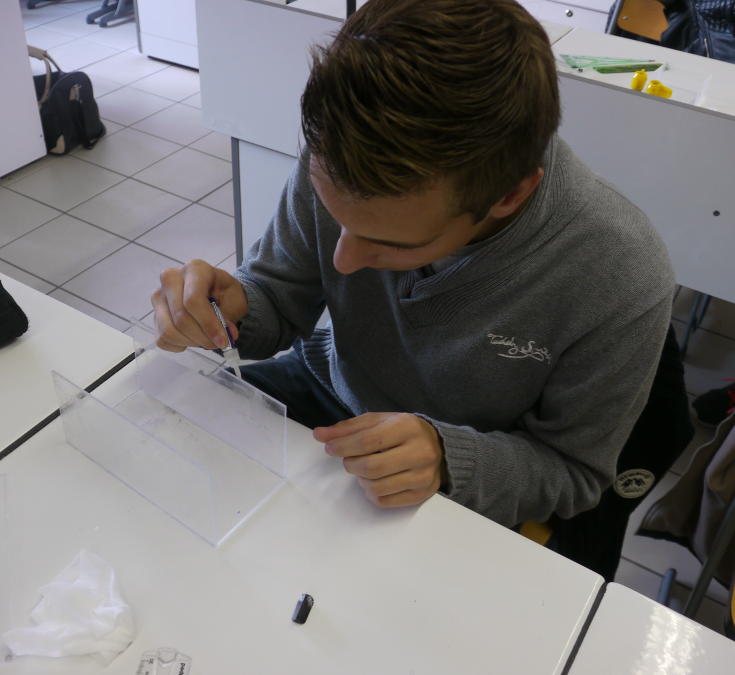 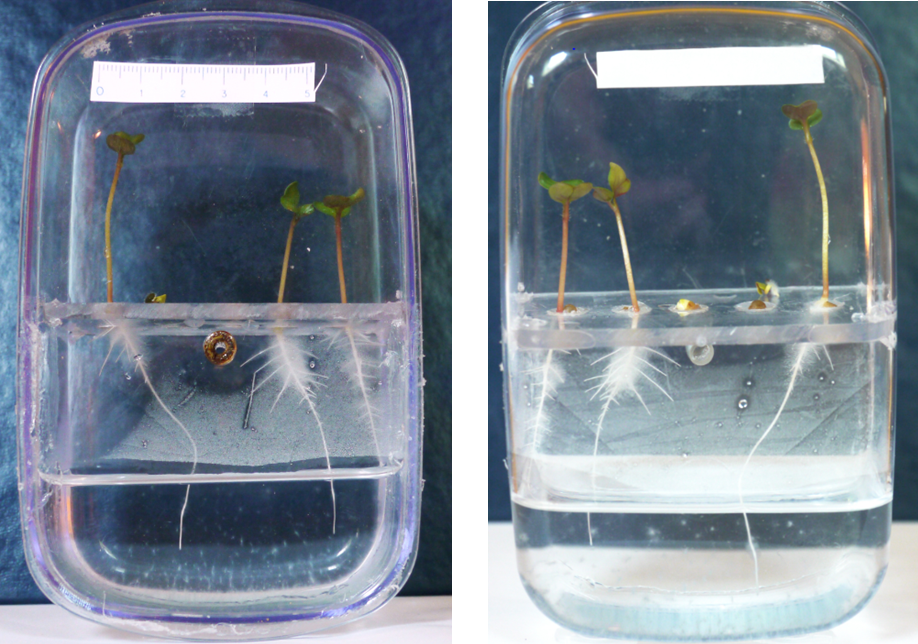 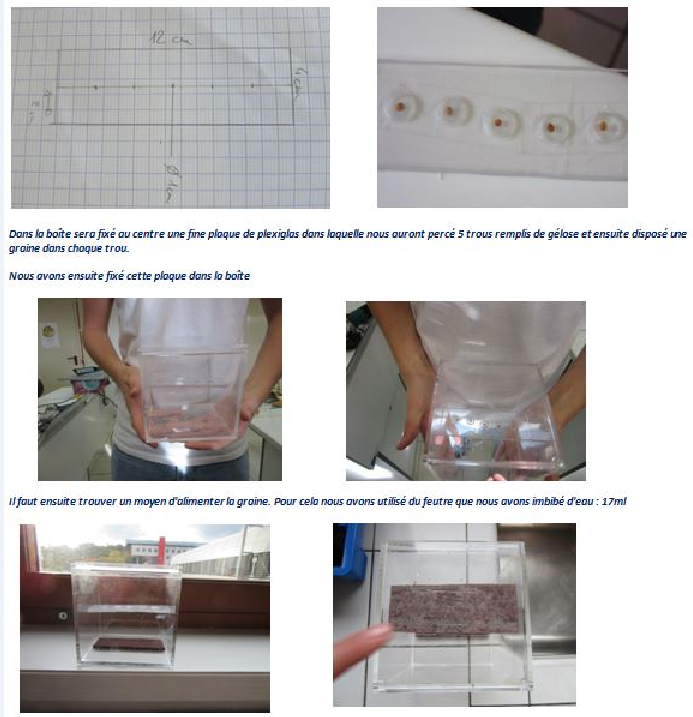 